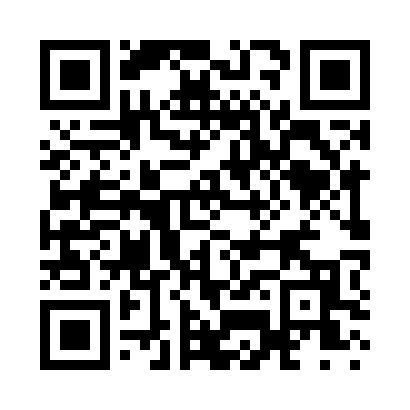 Prayer times for Saratoga Resort, Utah, USAMon 1 Jul 2024 - Wed 31 Jul 2024High Latitude Method: Angle Based RulePrayer Calculation Method: Islamic Society of North AmericaAsar Calculation Method: ShafiPrayer times provided by https://www.salahtimes.comDateDayFajrSunriseDhuhrAsrMaghribIsha1Mon4:246:021:325:319:0110:392Tue4:256:021:325:319:0110:393Wed4:256:031:325:319:0110:384Thu4:266:031:325:319:0110:385Fri4:276:041:325:319:0110:376Sat4:286:051:335:319:0010:377Sun4:296:051:335:319:0010:368Mon4:306:061:335:319:0010:369Tue4:316:071:335:318:5910:3510Wed4:326:071:335:318:5910:3411Thu4:336:081:335:318:5810:3412Fri4:346:091:335:318:5810:3313Sat4:356:091:345:318:5710:3214Sun4:366:101:345:318:5710:3115Mon4:376:111:345:318:5610:3016Tue4:386:121:345:318:5510:2917Wed4:396:131:345:318:5510:2818Thu4:406:131:345:318:5410:2719Fri4:416:141:345:318:5310:2620Sat4:436:151:345:318:5310:2521Sun4:446:161:345:318:5210:2422Mon4:456:171:345:318:5110:2323Tue4:466:181:345:308:5010:2124Wed4:486:191:345:308:4910:2025Thu4:496:191:345:308:4810:1926Fri4:506:201:345:308:4810:1827Sat4:516:211:345:298:4710:1628Sun4:536:221:345:298:4610:1529Mon4:546:231:345:298:4510:1430Tue4:556:241:345:298:4410:1231Wed4:576:251:345:288:4310:11